VATA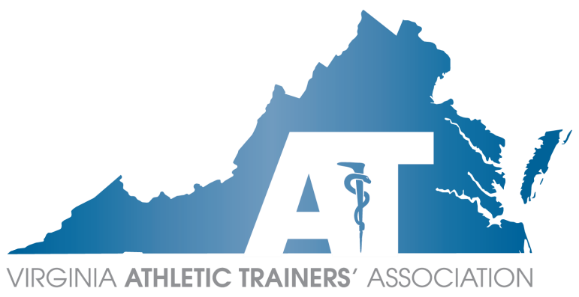 Executive CouncilConference Call AgendaSunday, May 3, 20207:00 pm – 8:00 pm EST                     Chris Jones MS, LAT, ATC, CSCS Presidinghttps://urichmond.zoom.us/j/902525374?pwd=SitnMk9yMXRZK2JhRVU1OE9aekFDQT09Chris Jones calls meeting to order at 7:00 pm.Officer ReportsPresident – Chris JonesContract Management Association Now have two quotes – Keeney and WisconsinWisconsin is cheaper but does not offer a la carteWill vote on after we get budget approvals from all positions to Sara SpencerPresident Elect – Danny CarrollStatus of MAATACancelled but moved to an online format; more information to come this week1.5 EBP for free by attending the business meetingStatus of NATAIn-person cancelled for 2020Hope to put everything onlineRegion reps – be ready to distribute information to regions once disseminated Treasurer – Sara SpencerFunding Request DocumentTom will distribute this week, please return to Sara Spencer by May 25thHad to get new checks – old ones had previous address and previous names on themLooking to get a debit card for Executive councilSecretary – Tom CampbellElectionsWill be distributed this weekWebsite updatesIf you have anything that you would like updated on the website, please let Tom know ASAPCalendar updatesAny events that you would like on the website calendar, please let Tom know and we will get it updatedPast President – Scott PowersNow may be a good time to look at site selections – may be good to work with hotels during this timeChris Jones – we may wait until we decide on an association management firstCommittee Reports	Annual Meeting – Sara PittelkauEverything is temporarily on hold with current COVID=19 situationIf anyone has any ideas about topics for future meeting, please let committee know 	ATs Care – Angela WhiteNot present – no report given	Committee on Practice Advancement (COPA) – Lucas BiancoGo4EllisVolunteer or paid position leadsMedical Reserve CopsConstitution & By-Laws – Rob HammillNo report givenEducation – Kim PritchardNot present – no report given3rd Party Reimbursement – Brice SnyderWould like to attempt a pilot program for tracking denials, submitting claims, etc.Chris Jones suggests having a separate phone call to discuss fundingB.O.A.T. – Business of Athletic Training (Clarke Group)Would VATA be able to reimburse the price of courses for TPR committee?Chris Jones states we need a proposal with pricingGovernmental Affairs – Rose SchmeigPlanning a GAC meeting soon to organize Fall grassroots advocacy programVATA website – needs to update the advocacy portionMaybe something on the homepage	Lobbyist – Becky Bowers-LanierHas been working on updates for advocacy page on VATA websiteBecky will send information regarding insurances to BriceNaloxone bill and change in advisory board bill go into effect July 1Historian – Tim CochranNot present – no report givenHonors & Awards – Maegan DanielsWill release the form for the 2021 awards on June 1 and will send to Region Reps, PR, etc. for distributionIntercollegiate Sports Medicine Committee (ICSMC) – Mike KotelnickiCollege/University surveySent out a survey to membership asking what they would like VATA to do to help them47% would like to see something geared more toward the College/University during the VATA annual meetingLeadership Academy – Josh WilliamsonKirk Armstrong has officially been named co-directorCommittee has met and are currently updating the curriculum for the 2021 cohortWill be distributing evaluations to current cohortNew social media account @VATALeadacademyMembership – Katie GroverNo report given	Public Relations – Sam JohnsonSkype interviews – with Registered Dietician about healthy eating habitsWill be also expanding interviewsMay be good opportunity to express our words of support to membersCan possibly use this time to direct YPs on how to get involved	Scholarship – Ellen HicksWill be naming the Tom Jones scholarship winner this weekWill also be evaluating the grant applications this week	Secondary Schools – Jennifer ArmstrongNot present – no report given	Student Affairs – Jenn CuchnaPlanning on putting out the call for nominations for student liaisons soonWill also be working on social media platforms	Young Professionals – Devon SerranoApril committee meetingLooking to find ways to connect YPs across the stateDifferent options for educationWorking with PR to reach out to more YPsRegion Reports	Capital Region – Savannah BaileyNo report given	Central Region – Angela WittNo report givenIf we do something special with College/Universities also consider club sport athletic trainers	Eastern Region – Tanner HowellNo report given	Shenandoah Region – Paul PetersonNo report given	Tidewater Region – Amy SoucekNo report given	Western Region – Erin CashFreeCEUShare twitter account is a good source of free CEUsNew BusinessSara Spencer will send Tom Campbell the budget proposal form to distribute	Adjournment – 7:47pm by Chris JonesNext Meeting: June 7, 2020 @ 7:00 pm ESTVoting ECVoting ECVoting ECPositionOfficerAttendancePresidentChris JonesPPresident ElectDanny CarrollPTreasurerSara SpencerPSecretaryTom CampbellPPast PresidentScott PowersPCapitalSavannah BaileyPCentralAngela WittPEasternTanner HowellPShenandoahPaul PetersonPTidewaterAmy SoucekPWesternErin CashPCommitteesCommitteesCommitteesCommitteeCommittee ChairAttendanceAnnual MeetingSara Pittelkau PATs CareAngela White NP*Constitution & By-LawsRob Hammill PCouncil on Practice AdvancementLucas Bianco NP*EducationKim Pritchard NP*3rd Party ReimbursementBrice Snyder PGovernmental AffairsRose Schmeig PLobbyistBecky Bowers-LanierPHistorianTim Cochran NP*Honors & AwardsMaegan Daniels PICSMCMike Kotelnicki PLeadership AcademyJosh Williamson PMembershipKatie Grover PPublic RelationsSam Johnson PScholarshipEllen Hicks PSecondary SchoolsJennifer Armstrong NP*Student AffairsJenn Cuchna PYoung ProfessionalsDevon Serrano NP*